Задание на 08.04.2020г. Технические измерения гр. Сл-19 п/оУважаемые студенты, изначально, прошу познакомиться с теоретической частью практического занятия № 1 и № 2.А только потом,  приступить к решению практической части практического занятия № 1 (задачи № 1и задачи № 2, и контрольных вопросов).Это задание на 2 урокаПРАКТИЧЕСКОЕ ЗАНЯТИЕ № 1Тема: Определение отклонений и допусков линейных размеров на сборочных  чертежах с использованием таблиц ЕСДП Цель:Приобретение навыков работы со справочниками, технической литературой.Закрепление теоретических знаний по теме.Научиться определять годность деталей типа «вал» и «отверстие».Оснащение: справочная и техническая литература, чертежи деталей, чертежные принадлежности. Ход работыI.Теоретическая часть
     Соединяемые между собой детали, например вал и отверстие (рис. 16), должны иметь определенные размеры. Однако ни одну деталь невозможно изготовить с абсолютно точным размером. Поэтому на чертежах размеры деталей указывают с отклонениями, которые проставляют вверху и внизу рядом с номинальным размером. Номинальным размером называют общий для соединяемого вала и отверстия размер, например 20 мм. И обозначают: ( dn.c.= 20)Стандартом установлены обозначения:  для валов — d,  для отверстий — D , а номинальный размер  для вала dn, для отвестия – Dn.Для соединения для вала и отверстия — также Dn.с.Допустим, что необходимо изготовить вал с наибольшим допустимым размером dmах = 20,5 мм (20+0,5 ) и наименьшим допустимым размером dmin = 19,8 мм (20-0,2 ).Размеры 20+0,5 и 20-0,2 — это номинальный размер 20 с верхним +0,5 и нижним -0,2 предельными отклонениями. Отклонения могут быть положительными и отрицательными. (  + и -)Допуск  T– это разница между наибольшим предельным размером и наименьшим  или (отклонением наибольшим и наименьшим)  TD – отверстия, Td – для валаДопуск   ВСЕГДА     ПОЛОЖИТЕЛЬНЫЙ!!!!!!!!Например: размер отверстия   20+0,5  это говорит о том, что номинальный размер отверстия Dn= 20, верхнее предельное отклонение = +0,5, нижнего нет, значит =0.D max (максимальный размер) = 20 + 0,5 = 20,5 мм.D min (минимальный размер) = 20 + 0 = 20, 0 мм.Таким образом, допуск для отверстия: ТD = 20,5 – 20,0 = 5мм, или смотрим по отклонениям:0,5 – 0 =5мм. 
Рис. 1 Обозначение номинального и предельных размеров, верхних и нижних отклонений, допусков: а — на валу; б — на отверстии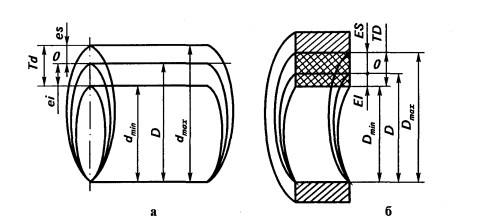 II. Практическая часть.Задача № 1. Определить величину допуска, наибольший и наименьший предельные размеры по заданным номинальным размерам и предельным отклонениям.Задача № 2. Определить годность валов, по результатам их измерения.Контрольные вопросы1. Какой размер называют номинальным?2. Что называют верхним и нижним отклонением?3. Что называют допуском?4. Как проставляют размеры вала и отверстия на чертежах?5.Какие детали считаются годными?Вывод:______________________________________________________________________________________________________________________________________________________________________________________________________________________________________________________________________________________________________________ПРАКТИЧЕСКОЕ ЗАНЯТИЕ № 2Тема: Расчет величин предельных размеров, допусков и посадок соединяемых элементов.Цель: Формирование навыков нахождения предельных размеров в справочных таблицах по обозначению поля допуска на чертеже.Приобретение навыков работы со справочниками, технической литературой.Закрепление теоретических знаний по теме.Научиться определять основные параметры размеров , используя таблицы ЕСДПОснащение: справочная и техническая литература, чертежи деталей, чертежные принадлежности. I.Теоретическая частьВал -термин, применяемый для обозначения наружных элементов деталей.Отверстие-термин, применяемый для обозначения внутренних элементов детали.Поле допуска - поле, ограниченное верхним и нижним отклонениями. Поле допуска определяется величиной допуска и его положением, относительно нулевой линии. Нулевая линия соответствует номинальному размеру.Номинальный размер (D) - размер, относительно которого определяются предельные размеры и которые служат началом отсчета отклонений.Действительный размер (D1, d1) - размер детали, установленный с допускаемой погрешностью.Предельные размеры (наибольшие и наименьшие) - два предельно допустимых размера, между которыми должен находиться или которым может быть равен действительный размер годной детали.Предельные размеры для валов определяются по формулам:dmax=d+es,dmin=d+eiгде d max - наибольший предельный размер вала, мм;dmin- наименьший предельный размер вала, мм;es - верхнее предельное отклонение, мм ;ei - нижнее предельное отклонение, ммПредельные размеры для отверстия определяются по формулам:Dmax=D+ES,Dmin=D+EIгде Dmax- наибольший предельный размер отверстия, мм;Dmin- наименьший предельный размер отверстия, мм;D - номинальный размер, мм.Верхнее и нижнее отклонения размеров определяется поГОСТ 25347-89.Допуск- разность между наибольшим и наименьшим предельными размерами. Допуск определяется по формулам:для отверстия:TD=Dmax-Dmin =ES-EI,для вала:Td=dmax-dmjn =es-ei.где ES(es) - верхнее предельное отклонение отверстия (вала), ммEI(ei) - нижнее предельное отклонение отверстие (вала), ммDmax (dmax) - наибольший предельный размер, ммDmin (dmin) - наименьший предельный размер, ммII.Практическое задание.Задача №1 Определить верхнее и нижнее отклонения , допуск размера используя таблицы ЕСДП.Номинальный размер D=d=48мм.Поля допусков валов: g6, h6, js6, k6, m6, n6, p6, r6, s6.Поля допусков отверстий: F7, H7, JS7, K7, M7, N7, P7, R7.Задание №2 2.1.Контрольные вопросыПочему при изготовлении деталей неизбежны погрешности размеров?В чем разница между номинальным и действительным размерами?Какие размеры называются предельными?Что определяет допуск?В чем разница между понятием «допуск» и «поле допуска»?Сформулируйте условие годности действительного размера вала?Сформулируйте условие годности действительного размера отверстия?В каком случае действительным размер равный номинальному окажется браком.2.2.Практическое задание.1.Приведите два способа вычисления допуска.2. Как вы считаете, если допуск больше, то требования к точности изготовления детали:а) выше;б) ниже.3. Как следует указать размер на чертеже детали, если номинальный размер равен 85 мм, наибольший предельный размер — 85,1 мм, а наименьший предельный размер — 84,75 мм?4.Для размера определите: 55Н8верхнее отклонение —нижнее отклонение — номинальный размер —наибольший предельный размер —	наименьший предельный размер — допуск —	Вывод ____________________________________________________________________________________________________________________________________________________________________________________________________________________________________________________________________________________________________________________Номинальные размеры и предельные отклонения 24+ 0,12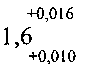 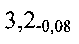 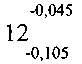  35- 0,123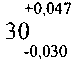 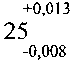 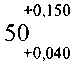 ДопускНаибольший предельный размерНаименьший Предельный размерРазмер в чертеже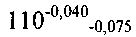 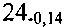 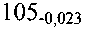 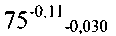 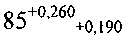 Действительный размер109,95823,98105,00274,8785,2